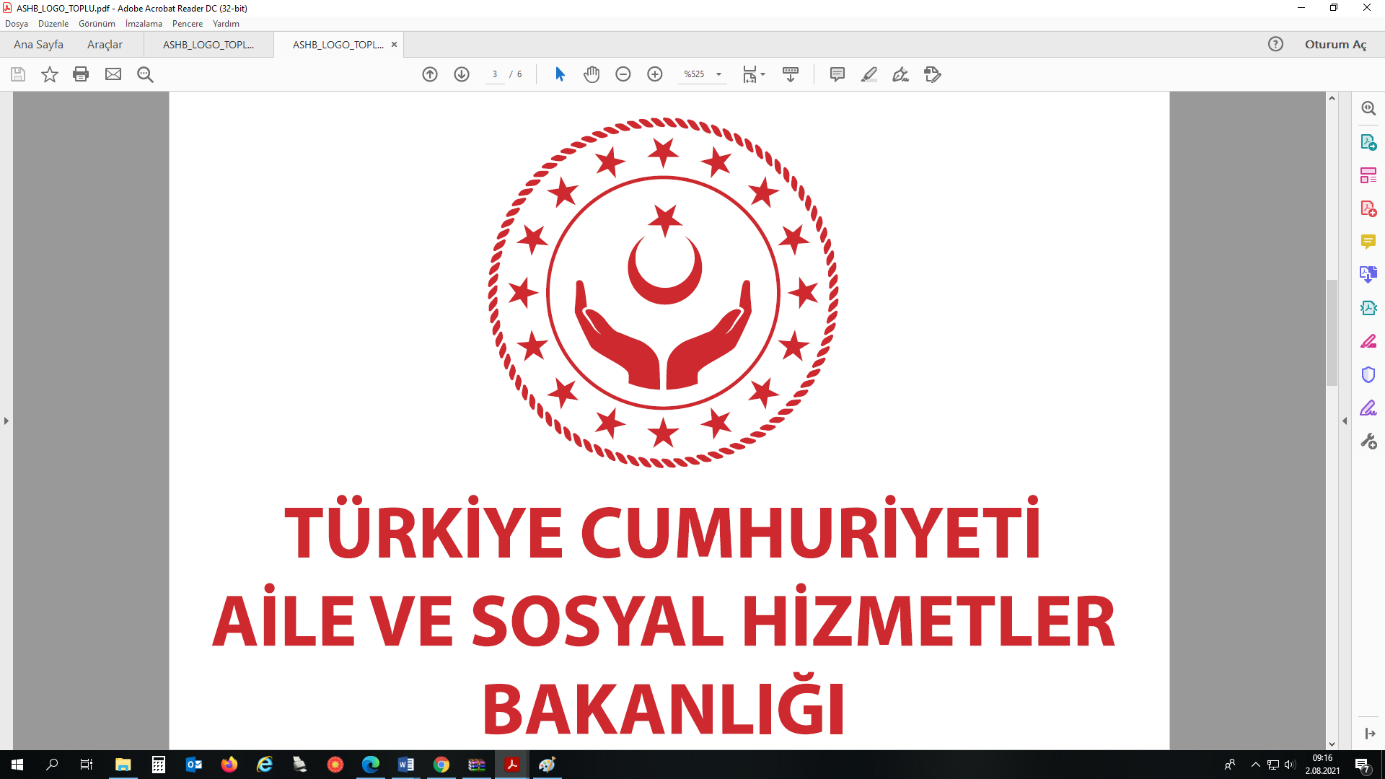 İÇ DENETİM BAŞKANLIĞI202… YILI FAALİYET RAPORU……… 202…İÇİNDEKİLERSUNUŞ	I. GENEL BİLGİLER	1A. Misyon ve Vizyon	1B. İç Denetim Birimine İlişkin Bilgiler	11. Fiziksel Yapı	12. Örgüt Yapısı	13. Bilgi ve Teknolojik Kaynaklar	14. İnsan Kaynakları	15. Bütçe Ödeneği ve Harcama Durumu	1C. Bakanlığın Teşkilat Şeması	1II. AMAÇ ve HEDEFLER	1A. İç Denetim Faaliyetinin Amaç ve Hedefleri	1B. Temel Politikalar ve Öncelikler	1III. FAALİYET VE PERFORMANS BİLGİLERİ	1A. Program Dönemi Faaliyet ve Performans Bilgileri	11. Denetim Programı Gerçekleşme Durumu (Sapma Varsa Nedenleri)	12. Program Dışı Denetim ve Danışmanlık Faaliyetleri	13. Önem Düzeyi Yüksek Kritik Tespit ve Öneriler	14. Kabul Edilmeyen Bulgular	15. İzleme Faaliyetleri: Plan Dönemi Uygulanan-Uygulanmayan Öneriler	1B. Plan Dönemi Faaliyet ve Performans Bilgileri	11. Denetim Planı Gerçekleşme Durumu	12. Denetim Evreni : Denetlenen-Denetlenmeyen Alanlar ve Planlamaya İlişkin Değerlendirme	1C. Kalite Güvence ve Geliştirme Programı Uygulama Sonuçları	1D. Program Dönemi Eğitim Faaliyetleri	11. Alınan Eğitimler	12. Verilen Eğitimler	1IV. İÇ DENETİMİN KABİLİYET VE KAPASİTESİNİN DEĞERLENDİRİLMESİ	1A. İç Denetim Faaliyetine İlişkin Kaynak Sınırlamaları ve Olası Etkileri	1B. Alınacak/Alınması Gereken Tedbirler	1V. İDARE DÜZEYİNDE ÖNEMLİ DEĞİŞİKLİKLER VE OLASI ETKİLERİ	1A. Tanımlanmış Riskler	1B. Mevcut Kontrollerin Etkinliği ve Yeterliliği	1VI. KAPSAMLI GÖRÜŞ	1……… YILI(X) İDARESİ İÇ DENETİM FAALİYET RAPORUKAPAKİÇ DENETİM BAŞKANLIĞININ SUNUŞU I-GENEL BİLGİLER Misyon ve Vizyon İç Denetim Birimine İlişkin Bilgiler Fiziksel Yapı Örgüt Yapısı Bilgi ve Teknoloji Kaynaklar İnsan Kaynakları Bütçe Ödeneği ve Harcama Durumu İdarenin Teşkilat Şeması  II- AMAÇ VE HEDEFLER İç Denetim Faaliyetinin Amaç ve Hedefleri Temel Politikalar ve Öncelikler  III- FAALİYET VE PERFORMANS BİLGİLERİ Program Dönemi Faaliyet ve Performans Bilgileri Denetim Programı Gerçekleştirme Durumu Program Dışı Denetim ve Danışmanlık Faaliyetleri Önem Düzeyi Yüksek Kritik Tespit ve Öneriler Kabul Edilmeyen Bulgular İzleme Faaliyetleri: Plan Dönemi Uygulanan – Uygulanmayan Öneriler Plan Dönemi Faaliyet ve Performans Bilgileri Denetim Planı Gerçekleştirme DurumuDenetim Evreni: Denetlenen- Denetlenmeyen Alanlar ve Planlanmaya ilişkin değerlendirme Kalite Güvence ve Geliştirme Programı Uygulama Sonuçları İç Değerlendirme Sonuçları Dış Değerlendirme Sonuçları Performans Göstergeleri ve Gerçekleştirme Durumları Program Dönemi Eğitim Faaliyetleri Alınan Eğitimler  Verilen Eğitimler IV  - İÇ DENETİMİN KABİLİYET VE KAPASİTENİN DEĞERLENDİRMESİ İç Denetim faaliyetlerine ilişkin kaynak sınırlamaları ve olası etkileri Alınacak/Alınması Gereken TedbirlerV –  İDARE DÜZEYİNDE ÖNEMLİ DEĞİŞİKLİKLER VE OLASI ETKİLERİ VI – KAPSAMLI GÖRÜŞ 